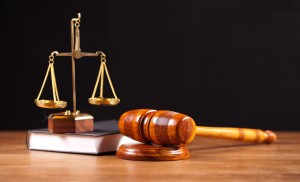 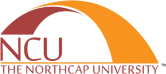 LEXEVENTO’17REGISTRATION FORMINSTRUCTIONS: All participating teams are required to fill all the details in the capital letters. Kindly mail it to lexevento17@gmail.com to register your team in the competition. Event: Judgment Writing Competition (   )            Turncoat Competition (   )             Parliamentary Debate (    )1) University DetailsName of University/Institution ……………………………………………………………………Address ………………………...…………………………………………………………………..Name of Dean/HOD ………………………………………………………….……………………Telephone No.…………………………………………………………………….………………...E-Mail    …………………………………………………………………………..………………..2) Participant DetailsName …………………………………………….Course …………………………………………..    5 Year (    )      3 Year (    ) Year/Semester ……………………….   Mobile No.  ………………………..         Email ………………………………………3) Payment DetailsA move towards digitalized India Kindly pay the amount of registration fee on 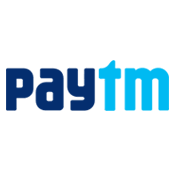  SAMEER KHAN 9582305545*Kindly mention the phone number from which the registration amount is paidFor Parliamentary Debate kindly fill the form below-1) University DetailsName of University/Institution ……………………………………………………………………Address ………………………...…………………………………………………………………..Name of Dean/HOD ………………………………………………………….……………………Telephone No.…………………………………………………………………….………………...E-Mail    …………………………………………………………………………..………………..2) Participant DetailsTeam Member 1Name …………………………………………….Course …………………………………………..    5 Year (    )      3 Year (    ) Year/Semester ……………………….   Mobile No.  ………………………..         Email ………………………………………3) Team Member 2Name …………………………………………….Course …………………………………………..    5 Year (    )      3 Year (    ) Year/Semester ……………………….   Mobile No.  ………………………..         Email ………………………………………4) Team Member 3Name …………………………………………….Course …………………………………………..    5 Year (    )      3 Year (    ) Year/Semester ……………………….   Mobile No.  ………………………..         Email ………………………………………5) AdjudicatorName …………………………………………….Course …………………………………………..    5 Year (    )      3 Year (    ) Year/Semester ……………………….   Mobile No.  ………………………..         Email ………………………………………